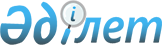 О внесении изменений в решение Акжаикского районного маслихата от 13 января 2020 года №41-1 "О бюджете сельских округов Акжаикского района на 2020-2022 годы"
					
			Утративший силу
			
			
		
					Решение Акжаикского районного маслихата Западно-Казахстанской области от 30 июля 2020 года № 51-1. Зарегистрировано Департаментом юстиции Западно-Казахстанской области 5 августа 2020 года № 6336. Утратило силу решением Акжаикского районного маслихата Западно-Казахстанской области от 5 апреля 2021 года № 3-5
      Сноска. Утратило силу решением Акжаикского районного маслихата Западно-Казахстанской области от 05.04.2021 № 3-5 (вводится в действие со дня первого официального опубликования).
      В соответствии с Бюджетным кодексом Республики Казахстан от 4 декабря 2008 года, Законом Республики Казахстан от 23 января 2001 года "О местном государственном управлении и самоуправлении в Республике Казахстан" Акжаикский районный маслихат РЕШИЛ:
      1. Внести в решение Акжаикского районного маслихата от 13 января 2020 года № 41-1 "О бюджете сельских округов Акжаикского района на 2020-2022 годы" (зарегистрированное в Реестре государственной регистрации нормативных правовых актов № 5935, опубликованное 16 января 2020 года в Эталонном контрольном банке нормативных правовых актов Республики Казахстан) следующие изменения:
      пункт 1 изложить в следующей редакции:
      "1. Утвердить бюджет Акжолского сельского округа на 2020-2022 годы согласно приложениям 1, 2 и 3 соответственно, в том числе на 2020 год в следующих объемах:
      1) доходы – 78 931 тысяча тенге:
      налоговые поступления – 2 281 тысяча тенге;
      неналоговые поступления – 0 тенге;
      поступления от продажи основного капитала – 0 тенге;
      поступления трансфертов – 76 650 тысяч тенге;
      2) затраты – 79 593 тысячи тенге;
      3) чистое бюджетное кредитование – 0 тенге:
      бюджетные кредиты – 0 тенге; 
      погашение бюджетных кредитов – 0 тенге;
      4) сальдо по операциям с финансовыми активами – 0 тенге:
      приобретение финансовых активов – 0 тенге;
      поступления от продажи финансовых активов государства – 0 тенге;
      5) дефицит (профицит) бюджета – - 662 тысячи тенге;
      6) финансирование дефицита (использование профицита) бюджета – 662 тысячи тенге:
      поступления займов – 0 тенге;
      погашение займов – 0 тенге;
      используемые остатки бюджетных средств – 662 тысячи тенге.";
      пункт 2 изложить в следующей редакции:
      "2. Утвердить бюджет Алгабасского сельского округа на 2020-2022 годы согласно приложениям 4, 5 и 6 соответственно, в том числе на 2020 год в следующих объемах: 
      1) доходы – 23 686 тысяч тенге:
      налоговые поступления – 1 479 тысяч тенге;
      неналоговые поступления – 20 тысяч тенге;
      поступления от продажи основного капитала – 0 тенге;
      поступления трансфертов – 22 187 тысяч тенге;
      2) затраты – 23 793 тысячи тенге;
      3) чистое бюджетное кредитование – 0 тенге:
      бюджетные кредиты – 0 тенге; 
      погашение бюджетных кредитов – 0 тенге;
      4) сальдо по операциям с финансовыми активами – 0 тенге:
      приобретение финансовых активов – 0 тенге;
      поступления от продажи финансовых активов государства – 0 тенге;
      5) дефицит (профицит) бюджета – - 107 тысяч тенге;
      6) финансирование дефицита (использование профицита) бюджета – 107 тысяч тенге:
      поступления займов – 0 тенге;
      погашение займов – 0 тенге;
      используемые остатки бюджетных средств – 107 тысяч тенге.";
      пункт 3 изложить в следующей редакции:
      "3. Утвердить бюджет Алмалинского сельского округа на 2020-2022 годы согласно приложениям 7, 8 и 9 соответственно, в том числе на 2020 год в следующих объемах:
      1) доходы – 23 200 тысяч тенге:
      налоговые поступления – 3 129 тысяч тенге;
      неналоговые поступления – 20 тысяч тенге;
      поступления от продажи основного капитала – 0 тенге;
      поступления трансфертов – 20 051 тысяча тенге;
      2) затраты – 23 200 тысяч тенге;
      3) чистое бюджетное кредитование – 0 тенге:
      бюджетные кредиты – 0 тенге; 
      погашение бюджетных кредитов – 0 тенге;
      4) сальдо по операциям с финансовыми активами – 0 тенге:
      приобретение финансовых активов – 0 тенге;
      поступления от продажи финансовых активов государства – 0 тенге;
      5) дефицит (профицит) бюджета – 0 тенге;
      6) финансирование дефицита (использование профицита) бюджета – 0 тенге:
      поступления займов – 0 тенге;
      погашение займов – 0 тенге;
      используемые остатки бюджетных средств – 0 тенге.";
      пункт 4 изложить в следующей редакции:
      "4. Утвердить бюджет Есенсайского сельского округа на 2020-2022 годы согласно приложениям 10, 11 и 12 соответственно, в том числе на 2020 год в следующих объемах:
      1) доходы – 26 297 тысяч тенге:
      налоговые поступления – 1 374 тысячи тенге;
      неналоговые поступления – 20 тысяч тенге;
      поступления от продажи основного капитала – 0 тенге;
      поступления трансфертов – 24 903 тысячи тенге;
      2) затраты – 26 928 тысяч тенге;
      3) чистое бюджетное кредитование – 0 тенге:
      бюджетные кредиты – 0 тенге;
      погашение бюджетных кредитов – 0 тенге;
      4) сальдо по операциям с финансовыми активами – 0 тенге:
      приобретение финансовых активов – 0 тенге;
      поступления от продажи финансовых активов государства – 0 тенге;
      5) дефицит (профицит) бюджета – - 631 тысяча тенге;
      6) финансирование дефицита (использование профицита) бюджета – 631 тысяча тенге:
      поступления займов – 0 тенге;
      погашение займов – 0 тенге;
      используемые остатки бюджетных средств – 631 тысяча тенге.";
      пункт 5 изложить в следующей редакции:
      "5. Утвердить бюджет Тайпакского сельского округа на 2020-2022 годы согласно приложениям 13, 14 и 15 соответственно, в том числе на 2020 год в следующих объемах:
      1) доходы – 172 520 тысяч тенге:
      налоговые поступления – 8 904 тысячи тенге;
      неналоговые поступления – 30 тысяч тенге;
      поступления от продажи основного капитала – 0 тенге;
      поступления трансфертов – 163 586 тысяч тенге;
      2) затраты – 176 057 тысяч тенге;
      3) чистое бюджетное кредитование – 0 тенге:
      бюджетные кредиты – 0 тенге; 
      погашение бюджетных кредитов – 0 тенге;
      4) сальдо по операциям с финансовыми активами – 0 тенге:
      приобретение финансовых активов – 0 тенге;
      поступления от продажи финансовых активов государства – 0 тенге;
      5) дефицит (профицит) бюджета – - 3 537 тысяч тенге;
      6) финансирование дефицита (использование профицита) бюджета – 3 537 тысяч тенге:
      поступления займов – 0 тенге;
      погашение займов – 0 тенге;
      используемые остатки бюджетных средств – 3 537 тысяч тенге.";
      пункт 6 изложить в следующей редакции:
      "6. Утвердить бюджет Чапаевского сельского округа на 2020-2022 годы согласно приложениям 16, 17 и 18 соответственно, в том числе на 2020 год в следующих объемах:
      1) доходы – 236 629 тысяч тенге:
      налоговые поступления – 28 300 тысяч тенге;
      неналоговые поступления – 4 750 тысяч тенге;
      поступления от продажи основного капитала – 1 852 тысячи тенге;
      поступления трансфертов – 201 727 тысяч тенге;
      2) затраты – 244 339 тысяч тенге;
      3) чистое бюджетное кредитование – 0 тенге:
      бюджетные кредиты – 0 тенге; 
      погашение бюджетных кредитов – 0 тенге;
      4) сальдо по операциям с финансовыми активами – 0 тенге:
      приобретение финансовых активов – 0 тенге;
      поступления от продажи финансовых активов государства – 0 тенге;
      5) дефицит (профицит) бюджета – - 7 710 тысяч тенге;
      6) финансирование дефицита (использование профицита) бюджета – 7 710 тысяч тенге:
      поступления займов – 0 тенге;
      погашение займов – 0 тенге;
      используемые остатки бюджетных средств – 7 710 тысяч тенге.";
      пункт 7 изложить в следующей редакции:
      "7. Утвердить бюджет Аксуатского сельского округа на 2020-2022 годы согласно приложениям 19, 20 и 21 соответственно, в том числе на 2020 год в следующих объемах:
      1) доходы – 28 201 тысяча тенге:
      налоговые поступления – 1 110 тысяч тенге;
      неналоговые поступления – 92 тысячи тенге;
      поступления от продажи основного капитала – 0 тенге;
      поступления трансфертов – 26 999 тысяч тенге;
      2) затраты – 28 201 тысяча тенге;
      3) чистое бюджетное кредитование – 0 тенге:
      бюджетные кредиты – 0 тенге; 
      погашение бюджетных кредитов – 0 тенге;
      4) сальдо по операциям с финансовыми активами – 0 тенге:
      приобретение финансовых активов – 0 тенге;
      поступления от продажи финансовых активов государства – 0 тенге;
      5) дефицит (профицит) бюджета – 0 тенге;
      6) финансирование дефицита (использование профицита) бюджета – 0 тенге:
      поступления займов – 0 тенге;
      погашение займов – 0 тенге;
      используемые остатки бюджетных средств – 0 тенге.";
      пункт 8 изложить в следующей редакции:
      "8. Утвердить бюджет Бударинского сельского округа на 2020-2022 годы согласно приложениям 22, 23 и 24 соответственно, в том числе на 2020 год в следующих объемах:
      1) доходы – 20 167 тысяч тенге:
      налоговые поступления – 909 тысяч тенге;
      неналоговые поступления – 0 тенге;
      поступления от продажи основного капитала – 0 тенге;
      поступления трансфертов – 19 258 тысяч тенге;
      2) затраты – 20 167 тысяч тенге;
      3) чистое бюджетное кредитование – 0 тенге:
      бюджетные кредиты – 0 тенге; 
      погашение бюджетных кредитов – 0 тенге;
      4) сальдо по операциям с финансовыми активами – 0 тенге:
      приобретение финансовых активов – 0 тенге;
      поступления от продажи финансовых активов государства – 0 тенге;
      5) дефицит (профицит) бюджета – 0 тенге;
      6) финансирование дефицита (использование профицита) бюджета – 0 тенге:
      поступления займов – 0 тенге;
      погашение займов – 0 тенге;
      используемые остатки бюджетных средств – 0 тенге.";
      пункт 9 изложить в следующей редакции:
      "9. Утвердить бюджет Базартюбинского сельского округа на 2020-2022 годы согласно приложениям 25, 26 и 27 соответственно, в том числе на 2020 год в следующих объемах:
      1) доходы – 24 273 тысячи тенге:
      налоговые поступления – 471 тысяча тенге;
      неналоговые поступления – 904 тысячи тенге;
      поступления от продажи основного капитала – 0 тенге;
      поступления трансфертов – 22 898 тысяч тенге;
      2) затраты – 24 273 тысячи тенге;
      3) чистое бюджетное кредитование – 0 тенге:
      бюджетные кредиты – 0 тенге; 
      погашение бюджетных кредитов – 0 тенге;
      4) сальдо по операциям с финансовыми активами – 0 тенге:
      приобретение финансовых активов – 0 тенге;
      поступления от продажи финансовых активов государства – 0 тенге;
      5) дефицит (профицит) бюджета – 0 тенге;
      6) финансирование дефицита (использование профицита) бюджета – 0 тенге:
      поступления займов – 0 тенге;
      погашение займов – 0 тенге;
      используемые остатки бюджетных средств – 0 тенге.";
      пункт 10 изложить в следующей редакции:
      "10. Утвердить бюджет Базаршоланского сельского округа на 2020-2022 годы согласно приложениям 28, 29 и 30 соответственно, в том числе на 2020 год в следующих объемах:
      1) доходы – 29 064 тысячи тенге:
      налоговые поступления – 467 тысяч тенге;
      неналоговые поступления – 64 тысяч тенге;
      поступления от продажи основного капитала – 0 тенге;
      поступления трансфертов – 28 533 тысячи тенге;
      2) затраты – 29 064 тысячи тенге;
      3) чистое бюджетное кредитование – 0 тенге:
      бюджетные кредиты – 0 тенге; 
      погашение бюджетных кредитов – 0 тенге;
      4) сальдо по операциям с финансовыми активами – 0 тенге:
      приобретение финансовых активов – 0 тенге;
      поступления от продажи финансовых активов государства – 0 тенге;
      5) дефицит (профицит) бюджета – 0 тенге;
      6) финансирование дефицита (использование профицита) бюджета – 0 тенге:
      поступления займов – 0 тенге;
      погашение займов – 0 тенге;
      используемые остатки бюджетных средств – 0 тенге.";
      пункт 11 изложить в следующей редакции:
      "11. Утвердить бюджет Конеккеткенского сельского округа на 2020-2022 годы согласно приложениям 31, 32 и 33 соответственно, в том числе на 2020 год в следующих объемах:
      1) доходы – 23 913 тысяч тенге:
      налоговые поступления – 361 тысяча тенге;
      неналоговые поступления – 181 тысяча тенге;
      поступления от продажи основного капитала – 0 тенге;
      поступления трансфертов – 23 371 тысяча тенге;
      2) затраты – 23 913 тысяч тенге;
      3) чистое бюджетное кредитование – 0 тенге:
      бюджетные кредиты – 0 тенге; 
      погашение бюджетных кредитов – 0 тенге;
      4) сальдо по операциям с финансовыми активами – 0 тенге:
      приобретение финансовых активов – 0 тенге;
      поступления от продажи финансовых активов государства – 0 тенге;
      5) дефицит (профицит) бюджета – 0 тенге;
      6) финансирование дефицита (использование профицита) бюджета – 0 тенге:
      поступления займов – 0 тенге;
      погашение займов – 0 тенге;
      используемые остатки бюджетных средств – 0 тенге.";
      пункт 12 изложить в следующей редакции:
      "12. Утвердить бюджет Жанабулакского сельского округа на 2020-2022 годы согласно приложениям 34, 35 и 36 соответственно, в том числе на 2020 год в следующих объемах:
      1) доходы – 18 732 тысячи тенге:
      налоговые поступления – 428 тысяч тенге;
      неналоговые поступления – 20 тысяч тенге;
      поступления от продажи основного капитала – 0 тенге;
      поступления трансфертов – 18 284 тысячи тенге;
      2) затраты – 18 732 тысячи тенге;
      3) чистое бюджетное кредитование – 0 тенге:
      бюджетные кредиты – 0 тенге; 
      погашение бюджетных кредитов – 0 тенге;
      4) сальдо по операциям с финансовыми активами – 0 тенге:
      приобретение финансовых активов – 0 тенге;
      поступления от продажи финансовых активов государства – 0 тенге;
      5) дефицит (профицит) бюджета – 0 тенге;
      6) финансирование дефицита (использование профицита) бюджета – 0 тенге:
      поступления займов – 0 тенге;
      погашение займов – 0 тенге;
      используемые остатки бюджетных средств – 0 тенге.";
      пункт 13 изложить в следующей редакции:
      "13. Утвердить бюджет Жамбылского сельского округа на 2020-2022 годы согласно приложениям 37, 38 и 39 соответственно, в том числе на 2020 год в следующих объемах:
      1) доходы – 24 300 тысяч тенге:
      налоговые поступления – 310 тысяч тенге;
      неналоговые поступления – 385 тысяч тенге;
      поступления от продажи основного капитала – 0 тенге;
      поступления трансфертов – 23 605 тысяч тенге;
      2) затраты – 24 300 тысяч тенге;
      3) чистое бюджетное кредитование – 0 тенге:
      бюджетные кредиты – 0 тенге; 
      погашение бюджетных кредитов – 0 тенге;
      4) сальдо по операциям с финансовыми активами – 0 тенге:
      приобретение финансовых активов – 0 тенге;
      поступления от продажи финансовых активов государства – 0 тенге;
      5) дефицит (профицит) бюджета – 0 тенге;
      6) финансирование дефицита (использование профицита) бюджета – 0 тенге:
      поступления займов – 0 тенге;
      погашение займов – 0 тенге;
      используемые остатки бюджетных средств – 0 тенге.";
      пункт 14 изложить в следующей редакции:
      "14. Утвердить бюджет Курайлысайского сельского округа на 2020-2022 годы согласно приложениям 40, 41 и 42 соответственно, в том числе на 2020 год в следующих объемах:
      1) доходы – 27 926 тысяч тенге:
      налоговые поступления – 362 тысячи тенге;
      неналоговые поступления – 20 тысяч тенге;
      поступления от продажи основного капитала – 0 тенге;
      поступления трансфертов – 27 544 тысячи тенге;
      2) затраты – 27 926 тысяч тенге;
      3) чистое бюджетное кредитование – 0 тенге:
      бюджетные кредиты – 0 тенге; 
      погашение бюджетных кредитов – 0 тенге;
      4) сальдо по операциям с финансовыми активами – 0 тенге:
      приобретение финансовых активов – 0 тенге;
      поступления от продажи финансовых активов государства – 0 тенге;
      5) дефицит (профицит) бюджета – 0 тенге;
      6) финансирование дефицита (использование профицита) бюджета – 0 тенге:
      поступления займов – 0 тенге;
      погашение займов – 0 тенге;
      используемые остатки бюджетных средств – 0 тенге.";
      пункт 15 изложить в следующей редакции:
      "15. Утвердить бюджет Караултюбинского сельского округа на 2020-2022 годы согласно приложениям 43, 44 и 45 соответственно, в том числе на 2020 год в следующих объемах:
      1) доходы – 27 427 тысяч тенге:
      налоговые поступления – 532 тысячи тенге;
      неналоговые поступления – 20 тысяч тенге;
      поступления от продажи основного капитала – 0 тенге;
      поступления трансфертов – 26 875 тысяч тенге;
      2) затраты – 27 427 тысяч тенге;
      3) чистое бюджетное кредитование – 0 тенге:
      бюджетные кредиты – 0 тенге; 
      погашение бюджетных кредитов – 0 тенге;
      4) сальдо по операциям с финансовыми активами – 0 тенге:
      приобретение финансовых активов – 0 тенге;
      поступления от продажи финансовых активов государства – 0 тенге;
      5) дефицит (профицит) бюджета – 0 тенге;
      6) финансирование дефицита (использование профицита) бюджета – 0 тенге:
      поступления займов – 0 тенге;
      погашение займов – 0 тенге;
      используемые остатки бюджетных средств – 0 тенге.";
      пункт 16 изложить в следующей редакции:
      "16. Утвердить бюджет Кабыршактинского сельского округа на 2020-2022 годы согласно приложениям 46, 47 и 48 соответственно, в том числе на 2020 год в следующих объемах:
      1) доходы – 24 783 тысячи тенге:
      налоговые поступления – 420 тысяч тенге;
      неналоговые поступления – 355 тысяч тенге;
      поступления от продажи основного капитала – 0 тенге;
      поступления трансфертов – 24 008 тысяч тенге;
      2) затраты – 24 783 тысячи тенге;
      3) чистое бюджетное кредитование – 0 тенге:
      бюджетные кредиты – 0 тенге; 
      погашение бюджетных кредитов – 0 тенге;
      4) сальдо по операциям с финансовыми активами – 0 тенге:
      приобретение финансовых активов – 0 тенге;
      поступления от продажи финансовых активов государства – 0 тенге;
      5) дефицит (профицит) бюджета – 0 тенге;
      6) финансирование дефицита (использование профицита) бюджета – 0 тенге:
      поступления займов – 0 тенге;
      погашение займов – 0 тенге;
      используемые остатки бюджетных средств – 0 тенге.";
      пункт 17 изложить в следующей редакции:
      "17. Утвердить бюджет Сартогайского сельского округа на 2020-2022 годы согласно приложениям 49, 50 и 51 соответственно, в том числе на 2020 год в следующих объемах:
      1) доходы – 34 429 тысяч тенге:
      налоговые поступления – 330 тысяч тенге;
      неналоговые поступления – 20 тысяч тенге;
      поступления от продажи основного капитала – 0 тенге;
      поступления трансфертов – 34 079 тысяч тенге;
      2) затраты – 34 429 тысяч тенге;
      3) чистое бюджетное кредитование – 0 тенге:
      бюджетные кредиты – 0 тенге;
      погашение бюджетных кредитов – 0 тенге;
      4) сальдо по операциям с финансовыми активами – 0 тенге:
      приобретение финансовых активов – 0 тенге;
      поступления от продажи финансовых активов государства – 0 тенге;
      5) дефицит (профицит) бюджета – 0 тенге;
      6) финансирование дефицита (использование профицита) бюджета – 0 тенге:
      поступления займов – 0 тенге;
      погашение займов – 0 тенге;
      используемые остатки бюджетных средств – 0 тенге.";
      пункт 18 изложить в следующей редакции:
      "18. Утвердить бюджет Мергеневского округа на 2020-2022 годы согласно приложениям 52, 53 и 54 соответственно, в том числе на 2020 год в следующих объемах:
      1) доходы – 21 630 тысяч тенге:
      налоговые поступления – 447 тысяч тенге;
      неналоговые поступления – 522 тысячи тенге;
      поступления от продажи основного капитала – 0 тенге;
      поступления трансфертов – 20 661 тысяча тенге;
      2) затраты – 21 630 тысяч тенге;
      3) чистое бюджетное кредитование – 0 тенге:
      бюджетные кредиты – 0 тенге; 
      погашение бюджетных кредитов – 0 тенге;
      4) сальдо по операциям с финансовыми активами – 0 тенге:
      приобретение финансовых активов – 0 тенге;
      поступления от продажи финансовых активов государства – 0 тенге;
      5) дефицит (профицит) бюджета – 0 тенге;
      6) финансирование дефицита (использование профицита) бюджета – 0 тенге:
      поступления займов – 0 тенге;
      погашение займов – 0 тенге;
      используемые остатки бюджетных средств – 0 тенге.";
      приложения 1, 4, 7, 10, 13, 16, 19, 22, 25, 28, 31, 34, 37, 40, 43, 46, 49, 52 к указанному решению изложить в новой редакции согласно приложениям 1, 2, 3, 4, 5, 6, 7, 8, 9, 10, 11, 12, 13, 14, 15, 16, 17, 18 к настоящему решению.
      2. Руководителю аппарата районного маслихата (Умбеталиев А.) обеспечить государственную регистрацию данного решения в органах юстиции.
      3. Настоящее решение вводится в действие с 1 января 2020 года. Бюджет Акжолского сельского округа на 2020 год Бюджет Алгабасского сельского округа на 2020 год Бюджет Алмалинского сельского округа на 2020 год Бюджет Есенсайского сельского округа на 2020 год Бюджет Тайпакского сельского округа на 2020 год Бюджет Чапаевского сельского округа на 2020 год Бюджет Аксуатского сельского округа на 2020 год Бюджет Бударинского сельского округа на 2020 год Бюджет Базартюбинского сельского округа на 2020 год Бюджет Базаршоланского сельского округа на 2020 год Бюджет Конеккеткенского сельского округа на 2020 год Бюджет Жанабулакского сельского округа на 2020 год Бюджет Жамбылского сельского округа на 2020 год Бюджет Курайлысайского сельского округа на 2020 год Бюджет Караултюбинского сельского округа на 2020 год Бюджет Кабыршактинского сельского округа на 2020 год Бюджет Сартогайского сельского округа на 2020 год Бюджет Мергеневского сельского округа на 2020 год
					© 2012. РГП на ПХВ «Институт законодательства и правовой информации Республики Казахстан» Министерства юстиции Республики Казахстан
				
      Председатель сессии

О. Имангалиев

      Секретарь Акжаикского районного маслихата

С. Сиражев
Приложение 1 
к решению Акжаикского 
районного маслихата 
от 30 июля 2020 года № 51-1Приложение 1 
к решению Акжаикского 
районного маслихата 
от 13 января 2020 года № 41-1
Категория
Категория
Категория
Категория
Категория
Сумма, тысяч тенге
Класс
Класс
Класс
Класс
Сумма, тысяч тенге
Подкласс
Подкласс
Подкласс
Сумма, тысяч тенге
Специфика
Специфика
Сумма, тысяч тенге
Наименование
1
2
3
4
5
6
1) Доходы
 78 931
1
Налоговые поступления
2 281
01
Подоходный налог
75
2
Индивидуальный подоходный налог
75
04
Налоги на собственность
2 206
1
Налоги на имущество
46
3
Земельный налог
43
4
Налог на транспортные средства
2 117
2
Неналоговые поступления
0
3
Поступление от продажи основного капитала
0
4
Поступления трансфертов
76 650
02
Трансферты из вышестоящих органов государственного управления
76 650
3
Трансферты из районного (города областного значения) бюджета
76 650
Функциональная группа
Функциональная группа
Функциональная группа
Функциональная группа
Функциональная группа
Сумма, тысяч тенге
Функциональная подгруппа
Функциональная подгруппа
Функциональная подгруппа
Функциональная подгруппа
Сумма, тысяч тенге
Администратор бюджетных программ
Администратор бюджетных программ
Администратор бюджетных программ
Сумма, тысяч тенге
Программа
Программа
Сумма, тысяч тенге
Наименование
1
2
3
4
5
6
2) Затраты
 79 593
01
Государственные услуги общего характера
22 878
1
Представительные, исполнительные и другие органы, выполняющие общие функции государственного управления
22 878
124
Аппарат акима города районного значения, села, поселка, сельского округа
22 878
001
Услуги по обеспечению деятельности акима города районного значения, села, поселка, сельского округа
19 378
022
Капитальные расходы государственного органа
3 500
04
Образование
50 232
1
Дошкольное воспитание и обучение
50 232
124
Аппарат акима города районного значения, села, поселка, сельского округа
50 232
004
Дошкольное воспитание и обучение и организация медицинского обслуживания в организациях дошкольного воспитания и обучения
50 232
07
Жилищно-коммунальное хозяйство
6 483
3
Благоустройство населенных пунктов
6 483
124
Аппарат акима города районного значения, села, поселка, сельского округа
6 483
008
Освещение улиц в населенных пунктах
1 671
009
Обеспечение санитарии населенных пунктов
0
011
Благоустройство и озеленение населенных пунктов
4 812
13
Прочие 
0
15
Трансферты
0
3) Чистое бюджетное кредитование
0
Бюджетные кредиты
0
Категория
Категория
Категория
Категория
Категория
Сумма, тысяч тенге
Класс
Класс
Класс
Класс
Сумма, тысяч тенге
Подкласс
Подкласс
Подкласс
Сумма, тысяч тенге
Специфика
Специфика
Сумма, тысяч тенге
Наименование
5
Погашение бюджетных кредитов
0
4) Сальдо по операциям с финансовыми активами
0
Приобретение финансовых активов
0
6
Поступление от продажи финансовых активов государства
0
5) Дефицит (профицит) бюджета
 -662
6) Финансирование дефицита (использование профицита) бюджета
662

7
Поступления займов
0
16
Погашение займов
0
Категория
Категория
Категория
Категория
Категория
Сумма, тысяч тенге
Класс
Класс
Класс
Класс
Сумма, тысяч тенге
Подкласс
Подкласс
Подкласс
Сумма, тысяч тенге
Специфика
Специфика
Сумма, тысяч тенге
Наименование
8
Используемые остатки бюджетных средств
 662
01
Остатки бюджетных средств
662
1
Свободные остатки бюджетных средств
662Приложение 2 
к решению Акжаикского 
районного маслихата 
от 30 июля 2020 года №51-1Приложение 4 
к решению Акжаикского 
районного маслихата 
от 13 января 2020 года № 41-1
Категория
Категория
Категория
Категория
Категория
Сумма, тысяч тенге
Класс
Класс
Класс
Класс
Сумма, тысяч тенге
Подкласс
Подкласс
Подкласс
Сумма, тысяч тенге
Специфика
Специфика
Сумма, тысяч тенге
Наименование
1
2
3
4
5
6
1) Доходы
 23 686
1
Налоговые поступления
1 479
01
Подоходный налог
60
2
Индивидуальный подоходный налог
60
04
Налоги на собственность
1 419
1
Налоги на имущество
38
3
Земельный налог
31
4
Налог на транспортные средства
1 350
2
Неналоговые поступления
20
01
Доходы от государственной собственности
20
5
Доходы от аренды имущества, находящегося в государственной собственности
20
3
Поступление от продажи основного капитала
0
4
Поступления трансфертов
22 187
02
Трансферты из вышестоящих органов государственного управления
22 187
3
Трансферты из районного (города областного значения) бюджета
22 187
Функциональная группа
Функциональная группа
Функциональная группа
Функциональная группа
Функциональная группа
Сумма, тысяч тенге
Функциональная подгруппа
Функциональная подгруппа
Функциональная подгруппа
Функциональная подгруппа
Сумма, тысяч тенге
Администратор бюджетных программ
Администратор бюджетных программ
Администратор бюджетных программ
Сумма, тысяч тенге
Программа
Программа
Сумма, тысяч тенге
Наименование
1
2
3
4
5
6
2) Затраты
 23 793
01
Государственные услуги общего характера
20 955
1
Представительные, исполнительные и другие органы, выполняющие общие функции государственного управления
20 955
124
Аппарат акима города районного значения, села, поселка, сельского округа
20 955
001
Услуги по обеспечению деятельности акима города районного значения, села, поселка, сельского округа
20 955
022
Капитальные расходы государственного органа
0
07
Жилищно-коммунальное хозяйство
2 838
3
Благоустройство населенных пунктов
2 838
124
Аппарат акима города районного значения, села, поселка, сельского округа
2 838
008
Освещение улиц в населенных пунктах
1 510
009
Обеспечение санитарии населенных пунктов
0
011
Благоустройство и озеленение населенных пунктов
1 328
13
Прочие 
0
15
Трансферты
0
3) Чистое бюджетное кредитование
0
Бюджетные кредиты
0
Категория
Категория
Категория
Категория
Категория
Сумма, тысяч тенге
Класс
Класс
Класс
Класс
Сумма, тысяч тенге
Подкласс
Подкласс
Подкласс
Сумма, тысяч тенге
Специфика
Специфика
Сумма, тысяч тенге
Наименование
5
Погашение бюджетных кредитов
0
4) Сальдо по операциям с финансовыми активами
0
Приобретение финансовых активов
0
6
Поступление от продажи финансовых активов государства
0
5) Дефицит (профицит) бюджета
 -107
6) Финансирование дефицита (использование профицита) бюджета
107

7
Поступления займов
0
16
Погашение займов
0
Категория
Категория
Категория
Категория
Категория
Сумма, тысяч тенге
Класс
Класс
Класс
Класс
Сумма, тысяч тенге
Подкласс
Подкласс
Подкласс
Сумма, тысяч тенге
Специфика
Специфика
Сумма, тысяч тенге
Наименование
8
Используемые остатки бюджетных средств
 107
01
Остатки бюджетных средств
107
1
Свободные остатки бюджетных средств
107Приложение 3 
к решению Акжаикского 
районного маслихата 
от 30 июля 2020 года №51-1Приложение 7 
к решению Акжаикского 
районного маслихата 
от 13 января 2020 года № 41-1
Категория
Категория
Категория
Категория
Категория
Сумма, тысяч тенге
Класс
Класс
Класс
Класс
Сумма, тысяч тенге
Подкласс
Подкласс
Подкласс
Сумма, тысяч тенге
Специфика
Специфика
Сумма, тысяч тенге
Наименование
1
2
3
4
5
6
1) Доходы
23200
1
Налоговые поступления
3129
01
Подоходный налог
175
2
Индивидуальный подоходный налог
175
04
Налоги на собственность
2954
1
Налоги на имущество
39
3
Земельный налог
32
4
Налог на транспортные средства
2883
2
Неналоговые поступления
20
01
Доходы от государственной собственности
20
5
Доходы от аренды имущества, находящегося в государственной собственности
20
3
Поступление от продажи основного капитала
0
4
Поступления трансфертов
20051
02
Трансферты из вышестоящих органов государственного управления
20051
3
Трансферты из районного (города областного значения) бюджета
20051
Функциональная группа
Функциональная группа
Функциональная группа
Функциональная группа
Функциональная группа
Сумма, тысяч тенге
Функциональная подгруппа
Функциональная подгруппа
Функциональная подгруппа
Функциональная подгруппа
Сумма, тысяч тенге
Администратор бюджетных программ
Администратор бюджетных программ
Администратор бюджетных программ
Сумма, тысяч тенге
Программа
Программа
Сумма, тысяч тенге
Наименование
1
2
3
4
5
6
2) Затраты
 23 200
01
Государственные услуги общего характера
21 391
1
Представительные, исполнительные и другие органы, выполняющие общие функции государственного управления
21 391
124
Аппарат акима города районного значения, села, поселка, сельского округа
21 391
001
Услуги по обеспечению деятельности акима города районного значения, села, поселка, сельского округа
21 391
022
Капитальные расходы государственного органа
0
07
Жилищно-коммунальное хозяйство
1 809
3
Благоустройство населенных пунктов
1 809
124
Аппарат акима города районного значения, села, поселка, сельского округа
1 809
008
Освещение улиц в населенных пунктах
1 729
009
Обеспечение санитарии населенных пунктов
0
011
Благоустройство и озеленение населенных пунктов
80
 13
Прочие 
0
 15
Трансферты 
0
3) Чистое бюджетное кредитование
0
Бюджетные кредиты
0
Категория
Категория
Категория
Категория
Категория
Сумма, тысяч тенге
Класс
Класс
Класс
Класс
Сумма, тысяч тенге
Подкласс
Подкласс
Подкласс
Сумма, тысяч тенге
Специфика
Специфика
Сумма, тысяч тенге
Наименование
5
Погашение бюджетных кредитов
 0
4) Сальдо по операциям с финансовыми активами
0
Приобретение финансовых активов
0
6
Поступление от продажи финансовых активов государства
0
5) Дефицит (профицит) бюджета
0
6) Финансирование дефицита (использование профицита) бюджета
0

7
Поступления займов
0
16
Погашение займов
0
Категория
Категория
Категория
Категория
Категория
Сумма, тысяч тенге
Класс
Класс
Класс
Класс
Сумма, тысяч тенге
Подкласс
Подкласс
Подкласс
Сумма, тысяч тенге
Специфика
Специфика
Сумма, тысяч тенге
Наименование
8
Используемые остатки бюджетных средств
 0
01
Остатки бюджетных средств
0
1
Свободные остатки бюджетных средств
0Приложение 4 
к решению Акжаикского 
районного маслихата 
от 30 июля 2020 года №51-1Приложение 10 
к решению Акжаикского 
районного маслихата 
от 13 января 2020 года № 41-1
Категория
Категория
Категория
Категория
Категория
Сумма, тысяч тенге
Класс
Класс
Класс
Класс
Сумма, тысяч тенге
Подкласс
Подкласс
Подкласс
Сумма, тысяч тенге
Специфика
Специфика
Сумма, тысяч тенге
Наименование
1
2
3
4
5
6
1) Доходы
 26 297
1
Налоговые поступления
1 374
01
Подоходный налог
110
2
Индивидуальный подоходный налог
110
04
Налоги на собственность
1 264
1
Налоги на имущество
37
3
Земельный налог
27
4
Налог на транспортные средства
1 200
2
Неналоговые поступления
20
01
Доходы от государственной собственности
20
5
Доходы от аренды имущества, находящегося в государственной собственности
20
3
Поступление от продажи основного капитала
0
4
Поступления трансфертов
24 903
02
Трансферты из вышестоящих органов государственного управления
24 903
3
Трансферты из районного (города областного значения) бюджета
24 903
Функциональная группа
Функциональная группа
Функциональная группа
Функциональная группа
Функциональная группа
Сумма, тысяч тенге
Функциональная подгруппа
Функциональная подгруппа
Функциональная подгруппа
Функциональная подгруппа
Сумма, тысяч тенге
Администратор бюджетных программ
Администратор бюджетных программ
Администратор бюджетных программ
Сумма, тысяч тенге
Программа
Программа
Сумма, тысяч тенге
Наименование
1
2
3
4
5
6
2) Затраты
 26 928
01
Государственные услуги общего характера
22 001
1
Представительные, исполнительные и другие органы, выполняющие общие функции государственного управления
22 001
124
Аппарат акима города районного значения, села, поселка, сельского округа
22 001
001
Услуги по обеспечению деятельности акима города районного значения, села, поселка, сельского округа
22 001
022
Капитальные расходы государственного органа
0
04
Образование
1 530
2
Начальное, основное среднее и общее среднее образование
1 530
124
Аппарат акима города районного значения, села, поселка, сельского округа
1 530
005
Организация бесплатного подвоза учащихся до ближайшей школы и обратно в сельской местности
1 530
07
Жилищно-коммунальное хозяйство
3 397
3
Благоустройство населенных пунктов
3 397
124
Аппарат акима города районного значения, села, поселка, сельского округа
3 397
008
Освещение улиц в населенных пунктах
1 880
009
Обеспечение санитарии населенных пунктов
0
011
Благоустройство и озеленение населенных пунктов
1 517
13
Прочие 
0
15
Трансферты
0
3) Чистое бюджетное кредитование
0
Бюджетные кредиты
0
Категория
Категория
Категория
Категория
Категория
Сумма, тысяч тенге
Класс
Класс
Класс
Класс
Сумма, тысяч тенге
Подкласс
Подкласс
Подкласс
Сумма, тысяч тенге
Специфика
Специфика
Сумма, тысяч тенге
Наименование
5
Погашение бюджетных кредитов
0
4) Сальдо по операциям с финансовыми активами
0
Приобретение финансовых активов
0
6
Поступление от продажи финансовых активов государства
0
5) Дефицит (профицит) бюджета
 -631
6) Финансирование дефицита (использование профицита) бюджета
631

7
Поступления займов
0
16
Погашение займов
0
Категория
Категория
Категория
Категория
Категория
Сумма, тысяч тенге
Класс
Класс
Класс
Класс
Сумма, тысяч тенге
Подкласс
Подкласс
Подкласс
Сумма, тысяч тенге
Специфика
Специфика
Сумма, тысяч тенге
Наименование
8
Используемые остатки бюджетных средств
 631
01
Остатки бюджетных средств
631
1
Свободные остатки бюджетных средств
631Приложение 5 
к решению Акжаикского 
районного маслихата 
от 30 июля 2020 года №51-1Приложение 13 
к решению Акжаикского 
районного маслихата 
от 13 января 2020 года № 41-1
Категория
Категория
Категория
Категория
Категория
Сумма, тысяч тенге
Класс
Класс
Класс
Класс
Сумма, тысяч тенге
Подкласс
Подкласс
Подкласс
Сумма, тысяч тенге
Специфика
Специфика
Сумма, тысяч тенге
Наименование
1
2
3
4
5
6
1) Доходы
 172 520
1
Налоговые поступления
8 904
01
Подоходный налог
1 375
2
Индивидуальный подоходный налог
1 375
04
Налоги на собственность
7 529
1
Налоги на имущество
198
3
Земельный налог
161
4
Налог на транспортные средства
7 170
2
Неналоговые поступления
30
01
Доходы от государственной собственности
30
5
Доходы от аренды имущества, находящегося в государственной собственности
30
06
Прочие неналоговые поступления
0
9
Другие неналоговые поступления в местный бюджет
0
3
Поступление от продажи основного капитала
0
4
Поступления трансфертов
163 586
02
Трансферты из вышестоящих органов государственного управления
163 586
3
Трансферты из районного (города областного значения) бюджета
163 586
Функциональная группа
Функциональная группа
Функциональная группа
Функциональная группа
Функциональная группа
Сумма, тысяч тенге
Функциональная подгруппа
Функциональная подгруппа
Функциональная подгруппа
Функциональная подгруппа
Сумма, тысяч тенге
Администратор бюджетных программ
Администратор бюджетных программ
Администратор бюджетных программ
Сумма, тысяч тенге
Программа
Программа
Сумма, тысяч тенге
Наименование
1
2
3
4
5
6
2) Затраты
 176 057
01
Государственные услуги общего характера
39 870
1
Представительные, исполнительные и другие органы, выполняющие общие функции государственного управления
39 870
124
Аппарат акима города районного значения, села, поселка, сельского округа
39 870
001
Услуги по обеспечению деятельности акима города районного значения, села, поселка, сельского округа
38 759
022
Капитальные расходы государственного органа
1 111
04
Образование
120 258
1
Дошкольное воспитание и обучение
120 258
124
Аппарат акима города районного значения, села, поселка, сельского округа
120 258
004
Дошкольное воспитание и обучение и организация медицинского обслуживания в организациях дошкольного воспитания и обучения
120 258
07
Жилищно-коммунальное хозяйство
15 929
3
Благоустройство населенных пунктов
15 929
124
Аппарат акима города районного значения, села, поселка, сельского округа
15 929
008
Освещение улиц в населенных пунктах
5 512
009
Обеспечение санитарии населенных пунктов
4 380
011
Благоустройство и озеленение населенных пунктов
6 037
13
Прочие
0
15
Трансферты
0
3) Чистое бюджетное кредитование
0
Бюджетные кредиты
0
Категория
Категория
Категория
Категория
Категория
Сумма, тысяч тенге
Класс
Класс
Класс
Класс
Сумма, тысяч тенге
Подкласс
Подкласс
Подкласс
Сумма, тысяч тенге
Специфика
Специфика
Сумма, тысяч тенге
Наименование
5
Погашение бюджетных кредитов
0
4) Сальдо по операциям с финансовыми активами
0
Приобретение финансовых активов
0
6
Поступление от продажи финансовых активов государства
0
5) Дефицит (профицит) бюджета
 -3 537
6) Финансирование дефицита (использование профицита) бюджета
3 537

7
Поступления займов
0
16
Погашение займов
0
Категория
Категория
Категория
Категория
Категория
Сумма, тысяч тенге
Класс
Класс
Класс
Класс
Сумма, тысяч тенге
Подкласс
Подкласс
Подкласс
Сумма, тысяч тенге
Специфика
Специфика
Сумма, тысяч тенге
Наименование
8
Используемые остатки бюджетных средств
 3 537
01
Остатки бюджетных средств
3 537
1
Свободные остатки бюджетных средств
3 537Приложение 6 
к решению Акжаикского 
районного маслихата 
от 30 июля 2020 года №51-1Приложение 16 
к решению Акжаикского 
районного маслихата 
от 13 января 2020 года № 41-1
Категория
Категория
Категория
Категория
Категория
Сумма, тысяч тенге
Класс
Класс
Класс
Класс
Сумма, тысяч тенге
Подкласс
Подкласс
Подкласс
Сумма, тысяч тенге
Специфика
Специфика
Сумма, тысяч тенге
Наименование
1
2
3
4
5
6
1) Доходы
 236 629
1
Налоговые поступления
28 300
01
Подоходный налог
6 630
2
Индивидуальный подоходный налог
6 630
04
Налоги на собственность
21 670
1
Налоги на имущество
397
3
Земельный налог
457
4
Налог на транспортные средства
20 816
2
Неналоговые поступления
4 750
01
Доходы от государственной собственности
4 750
5
Доходы от аренды имущества, находящегося в государственной собственности
4 750
3
Поступление от продажи основного капитала
1 852
01
Продажа государственного имущества, закрепленного за государственными учреждениями
1 852
1
Продажа государственного имущества, закрепленного за государственными учреждениями
1 852
4
Поступления трансфертов
201 727
02
Трансферты из вышестоящих органов государственного управления
201 727
3
Трансферты из районного (города областного значения) бюджета
201 727
Функциональная группа
Функциональная группа
Функциональная группа
Функциональная группа
Функциональная группа
Сумма, тысяч тенге
Функциональная подгруппа
Функциональная подгруппа
Функциональная подгруппа
Функциональная подгруппа
Сумма, тысяч тенге
Администратор бюджетных программ
Администратор бюджетных программ
Администратор бюджетных программ
Сумма, тысяч тенге
Программа
Программа
Сумма, тысяч тенге
Наименование
1
2
3
4
5
6
2) Затраты
 244 339
01
Государственные услуги общего характера
51 122
1
Представительные, исполнительные и другие органы, выполняющие общие функции государственного управления
51 122
124
Аппарат акима города районного значения, села, поселка, сельского округа
51 122
001
Услуги по обеспечению деятельности акима города районного значения, села, поселка, сельского округа 
42 097
022
Капитальные расходы государственного органа
9 025
04
Образование
151 430
1
Дошкольное воспитание и обучение
147 890
124
Аппарат акима города районного значения, села, поселка, сельского округа
147 890
004
Дошкольное воспитание и обучение и организация медицинского обслуживания в организациях дошкольного воспитания и обучения
147 890
2
Начальное, основное среднее и общее среднее образование
3 540
124
Аппарат акима города районного значения, села, поселка, сельского округа
3 540
005
Организация бесплатного подвоза учащихся до ближайшей школы и обратно в сельской местности
3 540
07
Жилищно-коммунальное хозяйство
41 787
1
Жилищное хозяйство
1 640
124
Аппарат акима города районного значения, села, поселка, сельского округа
1 640
007
Организация сохранения государственного жилищного фонда города районного значения, села, поселка, сельского округа
1 640
3
Благоустройство населенных пунктов
40 147
124
Аппарат акима города районного значения, села, поселка, сельского округа
40 147
008
Освещение улиц в населенных пунктах
10 620
009
Обеспечение санитарии населенных пунктов
817
011
Благоустройство и озеленение населенных пунктов
22 710
014
Организация водоснабжения населенных пунктов
6 000
13
Прочие
0
15
Трансферты
0
3) Чистое бюджетное кредитование
0
Бюджетные кредиты
0
Категория
Категория
Категория
Категория
Категория
Сумма, тысяч тенге
Класс
Класс
Класс
Класс
Сумма, тысяч тенге
Подкласс
Подкласс
Подкласс
Сумма, тысяч тенге
Специфика
Специфика
Сумма, тысяч тенге
Наименование
5
Погашение бюджетных кредитов
0
4) Сальдо по операциям с финансовыми активами
0
Приобретение финансовых активов
0
6
Поступление от продажи финансовых активов государства
0
5) Дефицит (профицит) бюджета
 -7 710
6) Финансирование дефицита (использование профицита) бюджета
7 710

7
Поступления займов
0
16
Погашение займов
0
Категория
Категория
Категория
Категория
Категория
Сумма, тысяч тенге
Класс
Класс
Класс
Класс
Сумма, тысяч тенге
Подкласс
Подкласс
Подкласс
Сумма, тысяч тенге
Специфика
Специфика
Сумма, тысяч тенге
Наименование
0
8
Используемые остатки бюджетных средств
 7 710
01
Остатки бюджетных средств
7 710
1
Свободные остатки бюджетных средств
7 710Приложение 7 
к решению Акжаикского 
районного маслихата 
от 30 июля 2020 года №51-1Приложение 19 
к решению Акжаикского 
районного маслихата 
от 13 января 2020 года № 41-1
Категория
Категория
Категория
Категория
Категория
Сумма, тысяч тенге
Класс
Класс
Класс
Класс
Сумма, тысяч тенге
Подкласс
Подкласс
Подкласс
Сумма, тысяч тенге
Специфика
Специфика
Сумма, тысяч тенге
Наименование
1
2
3
4
5
6
1) Доходы
 28 201
1
Налоговые поступления
1 110
01
Подоходный налог
75
2
Индивидуальный подоходный налог
75
04
Налоги на собственность
1 035
1
Налоги на имущество
34
3
Земельный налог
31
4
Налог на транспортные средства
970
2
Неналоговые поступления
92
01
Доходы от государственной собственности
92
5
Доходы от аренды имущества, находящегося в государственной собственности
92
3
Поступление от продажи основного капитала
0
4
Поступления трансфертов
26 999
02
Трансферты из вышестоящих органов государственного управления
26 999
3
Трансферты из районного (города областного значения) бюджета
26 999
Функциональная группа
Функциональная группа
Функциональная группа
Функциональная группа
Функциональная группа
Сумма, тысяч тенге
Функциональная подгруппа
Функциональная подгруппа
Функциональная подгруппа
Функциональная подгруппа
Сумма, тысяч тенге
Администратор бюджетных программ
Администратор бюджетных программ
Администратор бюджетных программ
Сумма, тысяч тенге
Программа
Программа
Сумма, тысяч тенге
Наименование
1
2
3
4
5
6
2) Затраты
 28 201
01
Государственные услуги общего характера
22 001
1
Представительные, исполнительные и другие органы, выполняющие общие функции государственного управления
22 001
124
Аппарат акима города районного значения, села, поселка, сельского округа
22 001
001
Услуги по обеспечению деятельности акима города районного значения, села, поселка, сельского округа
19 501
022
Капитальные расходы государственного органа
2 500
04
Образование
2 800
2
Начальное, основное среднее и общее среднее образование
2 800
124
Аппарат акима города районного значения, села, поселка, сельского округа
2 800
005
Организация бесплатного подвоза учащихся до ближайшей школы и обратно в сельской местности
2 800
07
Жилищно-коммунальное хозяйство
3 400
3
Благоустройство населенных пунктов
3 400
124
Аппарат акима города районного значения, села, поселка, сельского округа
3 400
008
Освещение улиц в населенных пунктах
600
009
Обеспечение санитарии населенных пунктов
0
011
Благоустройство и озеленение населенных пунктов
300
014
Организация водоснабжения населенных пунктов
2 500
13
Прочие 
0
15
Трансферты
0
3) Чистое бюджетное кредитование
0
Бюджетные кредиты
0
Категория
Категория
Категория
Категория
Категория
Сумма, тысяч тенге
Класс
Класс
Класс
Класс
Сумма, тысяч тенге
Подкласс
Подкласс
Подкласс
Сумма, тысяч тенге
Специфика
Специфика
Сумма, тысяч тенге
Наименование
5
Погашение бюджетных кредитов
 0
4) Сальдо по операциям с финансовыми активами
0
Приобретение финансовых активов
0
6
Поступление от продажи финансовых активов государства
0
5) Дефицит (профицит) бюджета
0
6) Финансирование дефицита (использование профицита) бюджета
0

7
Поступления займов
0
16
Погашение займов
0
Категория
Категория
Категория
Категория
Категория
Сумма, тысяч тенге
Класс
Класс
Класс
Класс
Сумма, тысяч тенге
Подкласс
Подкласс
Подкласс
Сумма, тысяч тенге
Специфика
Специфика
Сумма, тысяч тенге
Наименование
8
Используемые остатки бюджетных средств
 0
01
Остатки бюджетных средств
0
1
Свободные остатки бюджетных средств
0Приложение 8 
к решению Акжаикского 
районного маслихата 
от 30 июля 2020 года №51-1Приложение 22 
к решению Акжаикского 
районного маслихата 
от 13 января 2020 года № 41-1
Категория
Категория
Категория
Категория
Категория
Сумма, тысяч тенге
Класс
Класс
Класс
Класс
Сумма, тысяч тенге
Подкласс
Подкласс
Подкласс
Сумма, тысяч тенге
Специфика
Специфика
Сумма, тысяч тенге
Наименование
1
2
3
4
5
6
1) Доходы
 20 167
1
Налоговые поступления
909
01
Подоходный налог
50
2
Индивидуальный подоходный налог
50
04
Налоги на собственность
859
1
Налоги на имущество
40
3
Земельный налог
27
4
Налог на транспортные средства
792
2
Неналоговые поступления
0
01
Доходы от государственной собственности
0
5
Доходы от аренды имущества, находящегося в государственной собственности
0
3
Поступление от продажи основного капитала
0
4
Поступления трансфертов
19 258
02
Трансферты из вышестоящих органов государственного управления
19 258
3
Трансферты из районного (города областного значения) бюджета
19 258
Функциональная группа
Функциональная группа
Функциональная группа
Функциональная группа
Функциональная группа
Сумма, тысяч тенге
Функциональная подгруппа
Функциональная подгруппа
Функциональная подгруппа
Функциональная подгруппа
Сумма, тысяч тенге
Администратор бюджетных программ
Администратор бюджетных программ
Администратор бюджетных программ
Сумма, тысяч тенге
Программа
Программа
Сумма, тысяч тенге
Наименование
1
2
3
4
5
6
2) Затраты
 20 167
01
Государственные услуги общего характера
18 287
1
Представительные, исполнительные и другие органы, выполняющие общие функции государственного управления
18 287
124
Аппарат акима города районного значения, села, поселка, сельского округа
18 287
001
Услуги по обеспечению деятельности акима города районного значения, села, поселка, сельского округа
18 287
022
Капитальные расходы государственного органа
0
07
Жилищно-коммунальное хозяйство
1 880
3
Благоустройство населенных пунктов
1 880
124
Аппарат акима города районного значения, села, поселка, сельского округа
1 880
008
Освещение улиц в населенных пунктах
1 000
009
Обеспечение санитарии населенных пунктов
200
011
Благоустройство и озеленение населенных пунктов
680
13
Прочие 
0
 15
Трансферты 
0
3) Чистое бюджетное кредитование
0
Бюджетные кредиты
0
Категория
Категория
Категория
Категория
Категория
Сумма, тысяч тенге
Класс
Класс
Класс
Класс
Сумма, тысяч тенге
Подкласс
Подкласс
Подкласс
Сумма, тысяч тенге
Специфика
Специфика
Сумма, тысяч тенге
Наименование
5
Погашение бюджетных кредитов
 0
4) Сальдо по операциям с финансовыми активами
0
Приобретение финансовых активов
0
6
Поступление от продажи финансовых активов государства
0
5) Дефицит (профицит) бюджета
0
6) Финансирование дефицита (использование профицита) бюджета
0

7
Поступления займов
0
16
Погашение займов
0
Категория
Категория
Категория
Категория
Категория
Сумма, тысяч тенге
Класс
Класс
Класс
Класс
Сумма, тысяч тенге
Подкласс
Подкласс
Подкласс
Сумма, тысяч тенге
Специфика
Специфика
Сумма, тысяч тенге
Наименование
8
Используемые остатки бюджетных средств
0
01
Остатки бюджетных средств
0
1
Свободные остатки бюджетных средств
0Приложение 9 
к решению Акжаикского 
районного маслихата 
от 30 июля 2020 года №51-1Приложение 25 
к решению Акжаикского 
районного маслихата 
от 13 января 2020 года № 41-1
Категория
Категория
Категория
Категория
Категория
Сумма, тысяч тенге
Класс
Класс
Класс
Класс
Сумма, тысяч тенге
Подкласс
Подкласс
Подкласс
Сумма, тысяч тенге
Специфика
Специфика
Сумма, тысяч тенге
Наименование
1
2
3
4
5
6
1) Доходы
 24 273
1
Налоговые поступления
471
01
Подоходный налог
40
2
Индивидуальный подоходный налог
40
04
Налоги на собственность
431
1
Налоги на имущество
40
3
Земельный налог
31
4
Налог на транспортные средства
360
2
Неналоговые поступления
904
01
Доходы от государственной собственности
904
5
Доходы от аренды имущества, находящегося в государственной собственности
904
3
Поступление от продажи основного капитала
0
4
Поступления трансфертов
22 898
02
Трансферты из вышестоящих органов государственного управления
22 898
3
Трансферты из районного (города областного значения) бюджета
22 898
Функциональная группа
Функциональная группа
Функциональная группа
Функциональная группа
Функциональная группа
Сумма, тысяч тенге
Функциональная подгруппа
Функциональная подгруппа
Функциональная подгруппа
Функциональная подгруппа
Сумма, тысяч тенге
Администратор бюджетных программ
Администратор бюджетных программ
Администратор бюджетных программ
Сумма, тысяч тенге
Программа
Программа
Сумма, тысяч тенге
Наименование
1
2
3
4
5
6
2) Затраты
 24 273
01
Государственные услуги общего характера
22 625
1
Представительные, исполнительные и другие органы, выполняющие общие функции государственного управления
22 625
124
Аппарат акима города районного значения, села, поселка, сельского округа
22 625
001
Услуги по обеспечению деятельности акима города районного значения, села, поселка, сельского округа
22 625
022
Капитальные расходы государственного органа
0
07
Жилищно-коммунальное хозяйство
1 648
3
Благоустройство населенных пунктов
1 648
124
Аппарат акима города районного значения, села, поселка, сельского округа
1 648
008
Освещение улиц в населенных пунктах
1 210
009
Обеспечение санитарии населенных пунктов
200
011
Благоустройство и озеленение населенных пунктов
238
13
Прочие 
0
15
Трансферты 
0
3) Чистое бюджетное кредитование
0
Бюджетные кредиты
0
Категория
Категория
Категория
Категория
Категория
Сумма, тысяч тенге
Класс
Класс
Класс
Класс
Сумма, тысяч тенге
Подкласс
Подкласс
Подкласс
Сумма, тысяч тенге
Специфика
Специфика
Сумма, тысяч тенге
Наименование
5
Погашение бюджетных кредитов
 0
4) Сальдо по операциям с финансовыми активами
0
Приобретение финансовых активов
0
6
Поступление от продажи финансовых активов государства
0
5) Дефицит (профицит) бюджета
0
6) Финансирование дефицита (использование профицита) бюджета
0

7
Поступления займов
0
16
Погашение займов
0
Категория
Категория
Категория
Категория
Категория
Сумма, тысяч тенге
Класс
Класс
Класс
Класс
Сумма, тысяч тенге
Подкласс
Подкласс
Подкласс
Сумма, тысяч тенге
Специфика
Специфика
Сумма, тысяч тенге
Наименование
8
Используемые остатки бюджетных средств
 0
01
Остатки бюджетных средств
0
1
Свободные остатки бюджетных средств
0Приложение 10 
к решению Акжаикского 
районного маслихата 
от 30 июля 2020 года №51-1Приложение 28 
к решению Акжаикского 
районного маслихата 
от 13 января 2020 года № 41-1
Категория
Категория
Категория
Категория
Категория
Сумма, тысяч тенге
Класс
Класс
Класс
Класс
Сумма, тысяч тенге
Подкласс
Подкласс
Подкласс
Сумма, тысяч тенге
Специфика
Специфика
Сумма, тысяч тенге
Наименование
1
2
3
4
5
6
1) Доходы
 29 064
1
Налоговые поступления
467
01
Подоходный налог
40
2
Индивидуальный подоходный налог
40
04
Налоги на собственность
427
1
Налоги на имущество
40
3
Земельный налог
27
4
Налог на транспортные средства
360
2
Неналоговые поступления
64
01
Доходы от государственной собственности
64
5
Доходы от аренды имущества, находящегося в государственной собственности
64
3
Поступление от продажи основного капитала
0
4
Поступления трансфертов
28 533
02
Трансферты из вышестоящих органов государственного управления
28 533
3
Трансферты из районного (города областного значения) бюджета
28 533
Функциональная группа
Функциональная группа
Функциональная группа
Функциональная группа
Функциональная группа
Сумма, тысяч тенге
Функциональная подгруппа
Функциональная подгруппа
Функциональная подгруппа
Функциональная подгруппа
Сумма, тысяч тенге
Администратор бюджетных программ
Администратор бюджетных программ
Администратор бюджетных программ
Сумма, тысяч тенге
Программа
Программа
Сумма, тысяч тенге
Наименование
1
2
3
4
5
6
2) Затраты
 29 064
01
Государственные услуги общего характера
26 779
1
Представительные, исполнительные и другие органы, выполняющие общие функции государственного управления
26 779
124
Аппарат акима города районного значения, села, поселка, сельского округа
26 779
001
Услуги по обеспечению деятельности акима города районного значения, села, поселка, сельского округа
26 779
022
Капитальные расходы государственного органа
0
04
Образование
1 035
2
Начальное, основное среднее и общее среднее образование
1 035
124
Аппарат акима города районного значения, села, поселка, сельского округа
1 035
005
Организация бесплатного подвоза учащихся до ближайшей школы и обратно в сельской местности
1 035
07
Жилищно-коммунальное хозяйство
1 250
3
Благоустройство населенных пунктов
1 250
124
Аппарат акима города районного значения, села, поселка, сельского округа
1 250
008
Освещение улиц в населенных пунктах
1 050
009
Обеспечение санитарии населенных пунктов
0
011
Благоустройство и озеленение населенных пунктов
200
13
Прочие 
0
15
Трансферты
0
3) Чистое бюджетное кредитование
0
Бюджетные кредиты
0
Категория
Категория
Категория
Категория
Категория
Сумма, тысяч тенге
Класс
Класс
Класс
Класс
Сумма, тысяч тенге
Подкласс
Подкласс
Подкласс
Сумма, тысяч тенге
Специфика
Специфика
Сумма, тысяч тенге
Наименование
5
Погашение бюджетных кредитов
 0
4) Сальдо по операциям с финансовыми активами
0
Приобретение финансовых активов
0
6
Поступление от продажи финансовых активов государства
0
5) Дефицит (профицит) бюджета
0
6) Финансирование дефицита (использование профицита) бюджета
0

7
Поступления займов
0
16
Погашение займов
0
Категория
Категория
Категория
Категория
Категория
Сумма, тысяч тенге
Класс
Класс
Класс
Класс
Сумма, тысяч тенге
Подкласс
Подкласс
Подкласс
Сумма, тысяч тенге
Специфика
Специфика
Сумма, тысяч тенге
Наименование
8
Используемые остатки бюджетных средств
 0
01
Остатки бюджетных средств
0
1
Свободные остатки бюджетных средств
0Приложение 11 
к решению Акжаикского 
районного маслихата 
от 30 июля 2020 года №51-1Приложение 31 
к решению Акжаикского 
районного маслихата 
от 13 января 2020 года № 41-1
Категория
Категория
Категория
Категория
Категория
Сумма, тысяч тенге
Класс
Класс
Класс
Класс
Сумма, тысяч тенге
Подкласс
Подкласс
Подкласс
Сумма, тысяч тенге
Специфика
Специфика
Сумма, тысяч тенге
Наименование
1
2
3
4
5
6
1) Доходы
 23 913
1
Налоговые поступления
361
01
Подоходный налог
60
2
Индивидуальный подоходный налог
60
04
Налоги на собственность
301
1
Налоги на имущество
29
3
Земельный налог
20
4
Налог на транспортные средства
252
2
Неналоговые поступления
181
01
Доходы от государственной собственности
181
5
Доходы от аренды имущества, находящегося в государственной собственности
181
3
Поступление от продажи основного капитала
0
4
Поступления трансфертов
23 371
02
Трансферты из вышестоящих органов государственного управления
23 371
3
Трансферты из районного (города областного значения) бюджета
23 371
Функциональная группа
Функциональная группа
Функциональная группа
Функциональная группа
Функциональная группа
Сумма, тысяч тенге
Функциональная подгруппа
Функциональная подгруппа
Функциональная подгруппа
Функциональная подгруппа
Сумма, тысяч тенге
Администратор бюджетных программ
Администратор бюджетных программ
Администратор бюджетных программ
Сумма, тысяч тенге
Программа
Программа
Сумма, тысяч тенге
Наименование
1
2
3
4
5
6
2) Затраты
 23 913
01
Государственные услуги общего характера
22 082
1
Представительные, исполнительные и другие органы, выполняющие общие функции государственного управления
22 082
124
Аппарат акима города районного значения, села, поселка, сельского округа
22 082
001
Услуги по обеспечению деятельности акима города районного значения, села, поселка, сельского округа
22 082
022
Капитальные расходы государственного органа
0
07
Жилищно-коммунальное хозяйство
1 831
3
Благоустройство населенных пунктов
1 831
124
Аппарат акима города районного значения, села, поселка, сельского округа
1 831
008
Освещение улиц в населенных пунктах
1 250
009
Обеспечение санитарии населенных пунктов
0
011
Благоустройство и озеленение населенных пунктов
581
13
Прочие 
0
15
Трансферты 
0
3) Чистое бюджетное кредитование
0
Бюджетные кредиты
0
Категория
Категория
Категория
Категория
Категория
Сумма, тысяч тенге
Класс
Класс
Класс
Класс
Сумма, тысяч тенге
Подкласс
Подкласс
Подкласс
Сумма, тысяч тенге
Специфика
Специфика
Сумма, тысяч тенге
Наименование
5
Погашение бюджетных кредитов
 0
4) Сальдо по операциям с финансовыми активами
0
Приобретение финансовых активов
0
6
Поступление от продажи финансовых активов государства
0
5) Дефицит (профицит) бюджета
0
6) Финансирование дефицита (использование профицита) бюджета
0

7
Поступления займов
0
16
Погашение займов
0
Категория
Категория
Категория
Категория
Категория
Сумма, тысяч тенге
Класс
Класс
Класс
Класс
Сумма, тысяч тенге
Подкласс
Подкласс
Подкласс
Сумма, тысяч тенге
Специфика
Специфика
Сумма, тысяч тенге
Наименование
8
Используемые остатки бюджетных средств
 0
01
Остатки бюджетных средств
0
 1
Свободные остатки бюджетных средств
0Приложение 12 
к решению Акжаикского 
районного маслихата 
от 30 июля 2020 года №51-1Приложение 34 
к решению Акжаикского 
районного маслихата 
от 13 января 2020 года № 41-1
Категория
Категория
Категория
Категория
Категория
Сумма, тысяч тенге
Класс
Класс
Класс
Класс
Сумма, тысяч тенге
Подкласс
Подкласс
Подкласс
Сумма, тысяч тенге
Специфика
Специфика
Сумма, тысяч тенге
Наименование
1
2
3
4
5
6
1) Доходы
 18 732
1
Налоговые поступления
428
01
Подоходный налог
50
2
Индивидуальный подоходный налог
50
04
Налоги на собственность
378
1
Налоги на имущество
25
3
Земельный налог
17
4
Налог на транспортные средства
336
2
Неналоговые поступления
20
01
Доходы от государственной собственности
20
5
Доходы от аренды имущества, находящегося в государственной собственности
20
3
Поступление от продажи основного капитала
0
4
Поступления трансфертов
18 284
02
Трансферты из вышестоящих органов государственного управления
18 284
3
Трансферты из районного (города областного значения) бюджета
18 284
Функциональная группа
Функциональная группа
Функциональная группа
Функциональная группа
Функциональная группа
Сумма, тысяч тенге
Функциональная подгруппа
Функциональная подгруппа
Функциональная подгруппа
Функциональная подгруппа
Сумма, тысяч тенге
Администратор бюджетных программ
Администратор бюджетных программ
Администратор бюджетных программ
Сумма, тысяч тенге
Программа
Программа
Сумма, тысяч тенге
Наименование
1
2
3
4
5
6
2) Затраты
 18 732
01
Государственные услуги общего характера
17 852
1
Представительные, исполнительные и другие органы, выполняющие общие функции государственного управления
17 852
124
Аппарат акима города районного значения, села, поселка, сельского округа
17 852
001
Услуги по обеспечению деятельности акима города районного значения, села, поселка, сельского округа
17 852
022
Капитальные расходы государственного органа
0
07
Жилищно-коммунальное хозяйство
880
3
Благоустройство населенных пунктов
880
124
Аппарат акима города районного значения, села, поселка, сельского округа
880
008
Освещение улиц в населенных пунктах
880
009
Обеспечение санитарии населенных пунктов
0
011
Благоустройство и озеленение населенных пунктов
0
13
Прочие 
0
15
Трансферты 
0
3) Чистое бюджетное кредитование
0
Бюджетные кредиты
0
Категория
Категория
Категория
Категория
Категория
Сумма, тысяч тенге
Класс
Класс
Класс
Класс
Сумма, тысяч тенге
Подкласс
Подкласс
Подкласс
Сумма, тысяч тенге
Специфика
Специфика
Сумма, тысяч тенге
Наименование
5
Погашение бюджетных кредитов
 0
4) Сальдо по операциям с финансовыми активами
0
Приобретение финансовых активов
0
6
Поступление от продажи финансовых активов государства
0
5) Дефицит (профицит) бюджета
0
6) Финансирование дефицита (использование профицита) бюджета
0

7
Поступления займов
0
16
Погашение займов
0
Категория
Категория
Категория
Категория
Категория
Сумма, тысяч тенге
Класс
Класс
Класс
Класс
Сумма, тысяч тенге
Подкласс
Подкласс
Подкласс
Сумма, тысяч тенге
Специфика
Специфика
Сумма, тысяч тенге
Наименование
8
Используемые остатки бюджетных средств
 0
01
Остатки бюджетных средств
0
1
Свободные остатки бюджетных средств
0Приложение 13 
к решению Акжаикского 
районного маслихата 
от 30 июля 2020 года №51-1Приложение 37 
к решению Акжаикского 
районного маслихата 
от 13 января 2020 года №41-1
Категория
Категория
Категория
Категория
Категория
Сумма, тысяч тенге
Класс
Класс
Класс
Класс
Сумма, тысяч тенге
Подкласс
Подкласс
Подкласс
Сумма, тысяч тенге
Специфика
Специфика
Сумма, тысяч тенге
Наименование
1
2
3
4
5
6
1) Доходы
 24 300
1
Налоговые поступления
310
01
Подоходный налог
15
2
Индивидуальный подоходный налог
15
04
Налоги на собственность
295
1
Налоги на имущество
25
3
Земельный налог
18
4
Налог на транспортные средства
252
2
Неналоговые поступления
385
01
Доходы от государственной собственности
385
5
Доходы от аренды имущества, находящегося в государственной собственности
385
3
Поступление от продажи основного капитала
0
4
Поступления трансфертов
23 605
02
Трансферты из вышестоящих органов государственного управления
23 605
3
Трансферты из районного (города областного значения) бюджета
23 605
Функциональная группа
Функциональная группа
Функциональная группа
Функциональная группа
Функциональная группа
Сумма, тысяч тенге
Функциональная подгруппа
Функциональная подгруппа
Функциональная подгруппа
Функциональная подгруппа
Сумма, тысяч тенге
Администратор бюджетных программ
Администратор бюджетных программ
Администратор бюджетных программ
Сумма, тысяч тенге
Программа
Программа
Сумма, тысяч тенге
Наименование
1
2
3
4
5
6
2) Затраты
 24 300
01
Государственные услуги общего характера
21 098
1
Представительные, исполнительные и другие органы, выполняющие общие функции государственного управления
21 098
124
Аппарат акима города районного значения, села, поселка, сельского округа
21 098
001
Услуги по обеспечению деятельности акима города районного значения, села, поселка, сельского округа
20 298
022
Капитальные расходы государственного органа
800
04
Образование
1 442
2
Начальное, основное среднее и общее среднее образование
1 442
124
Аппарат акима города районного значения, села, поселка, сельского округа
1 442
005
Организация бесплатного подвоза учащихся до ближайшей школы и обратно в сельской местности
1 442
07
Жилищно-коммунальное хозяйство
1 760
3
Благоустройство населенных пунктов
1 760
124
Аппарат акима города районного значения, села, поселка, сельского округа
1 760
008
Освещение улиц в населенных пунктах
1 410
009
Обеспечение санитарии населенных пунктов
0
011
Благоустройство и озеленение населенных пунктов
350
13
Прочие 
0
15
Трансферты
0
3) Чистое бюджетное кредитование
0
Бюджетные кредиты
0
Категория
Категория
Категория
Категория
Категория
Сумма, тысяч тенге
Класс
Класс
Класс
Класс
Сумма, тысяч тенге
Подкласс
Подкласс
Подкласс
Сумма, тысяч тенге
Специфика
Специфика
Сумма, тысяч тенге
Наименование
5
Погашение бюджетных кредитов
 0
4) Сальдо по операциям с финансовыми активами
0
Приобретение финансовых активов
0
6
Поступление от продажи финансовых активов государства
0
5) Дефицит (профицит) бюджета
0
6) Финансирование дефицита (использование профицита) бюджета
0

7
Поступления займов
0
16
Погашение займов
0
Категория
Категория
Категория
Категория
Категория
Сумма, тысяч тенге
Класс
Класс
Класс
Класс
Сумма, тысяч тенге
Подкласс
Подкласс
Подкласс
Сумма, тысяч тенге
Специфика
Специфика
Сумма, тысяч тенге
Наименование
8
Используемые остатки бюджетных средств
 0
01
Остатки бюджетных средств
0
1
Свободные остатки бюджетных средств
0Приложение 14 
к решению Акжаикского 
районного маслихата 
от 30 июля 2020 года №51-1Приложение 40 
к решению Акжаикского 
районного маслихата 
от 13 января 2020 года № 41-1
Категория
Категория
Категория
Категория
Категория
Сумма, тысяч тенге
Класс
Класс
Класс
Класс
Сумма, тысяч тенге
Подкласс
Подкласс
Подкласс
Сумма, тысяч тенге
Специфика
Специфика
Сумма, тысяч тенге
Наименование
1
2
3
4
5
6
1) Доходы
 27 926
1
Налоговые поступления
362
01
Подоходный налог
60
2
Индивидуальный подоходный налог
60
04
Налоги на собственность
302
1
Налоги на имущество
30
3
Земельный налог
20
4
Налог на транспортные средства
252
2
Неналоговые поступления
20
01
Доходы от государственной собственности
20
5
Доходы от аренды имущества, находящегося в государственной собственности
20
3
Поступление от продажи основного капитала
0
4
Поступления трансфертов
27 544
02
Трансферты из вышестоящих органов государственного управления
27 544
3
Трансферты из районного (города областного значения) бюджета
27 544
Функциональная группа
Функциональная группа
Функциональная группа
Функциональная группа
Функциональная группа
Сумма, тысяч тенге
Функциональная подгруппа
Функциональная подгруппа
Функциональная подгруппа
Функциональная подгруппа
Сумма, тысяч тенге
Администратор бюджетных программ
Администратор бюджетных программ
Администратор бюджетных программ
Сумма, тысяч тенге
Программа
Программа
Сумма, тысяч тенге
Наименование
1
2
3
4
5
6
2) Затраты
 27 926
01
Государственные услуги общего характера
21 618
1
Представительные, исполнительные и другие органы, выполняющие общие функции государственного управления
21 618
124
Аппарат акима города районного значения, села, поселка, сельского округа
21 618
001
Услуги по обеспечению деятельности акима города районного значения, села, поселка, сельского округа
21 618
022
Капитальные расходы государственного органа
0
04
Образование
1 400
 2
Начальное, основное среднее и общее среднее образование
1 400
 124
Аппарат акима города районного значения, села, поселка, сельского округа
1 400
005
Организация бесплатного подвоза учащихся до ближайшей школы и обратно в сельской местности
1 400
07
Жилищно-коммунальное хозяйство
4 908
3
Благоустройство населенных пунктов
4 908
124
Аппарат акима города районного значения, села, поселка, сельского округа
4 908
008
Освещение улиц в населенных пунктах
1 000
009
Обеспечение санитарии населенных пунктов
0
011
Благоустройство и озеленение населенных пунктов
3 908
13
Прочие 
0
 15
Трансферты
0
3) Чистое бюджетное кредитование
0
Бюджетные кредиты
0
Категория
Категория
Категория
Категория
Категория
Сумма, тысяч тенге
Класс
Класс
Класс
Класс
Сумма, тысяч тенге
Подкласс
Подкласс
Подкласс
Сумма, тысяч тенге
Специфика
Специфика
Сумма, тысяч тенге
Наименование
5
Погашение бюджетных кредитов
 0
4) Сальдо по операциям с финансовыми активами
0
Приобретение финансовых активов
0
6
Поступление от продажи финансовых активов государства
0
5) Дефицит (профицит) бюджета
0
6) Финансирование дефицита (использование профицита) бюджета
0

7
Поступления займов
0
16
Погашение займов
0
Категория
Категория
Категория
Категория
Категория
Сумма, тысяч тенге
Класс
Класс
Класс
Класс
Сумма, тысяч тенге
Подкласс
Подкласс
Подкласс
Сумма, тысяч тенге
Специфика
Специфика
Сумма, тысяч тенге
Наименование
8
Используемые остатки бюджетных средств
 0
01
Остатки бюджетных средств
0
1
Свободные остатки бюджетных средств
0Приложение 15 
к решению Акжаикского 
районного маслихата 
от 30 июля 2020 года №51-1Приложение 43 
к решению Акжаикского 
районного маслихата 
от 13 января 2020 года № 41-1
Категория
Категория
Категория
Категория
Категория
Сумма, тысяч тенге
Класс
Класс
Класс
Класс
Сумма, тысяч тенге
Подкласс
Подкласс
Подкласс
Сумма, тысяч тенге
Специфика
Специфика
Сумма, тысяч тенге
Наименование
1
2
3
4
5
6
1) Доходы
 27 427
1
Налоговые поступления
532
01
Подоходный налог
80
2
Индивидуальный подоходный налог
80
04
Налоги на собственность
452
1
Налоги на имущество
29
3
Земельный налог
20
4
Налог на транспортные средства
403
2
Неналоговые поступления
20
01
Доходы от государственной собственности
20
5
Доходы от аренды имущества, находящегося в государственной собственности
20
3
Поступление от продажи основного капитала
0
4
Поступления трансфертов
26 875
02
Трансферты из вышестоящих органов государственного управления
26 875
3
Трансферты из районного (города областного значения) бюджета
26 875
Функциональная группа
Функциональная группа
Функциональная группа
Функциональная группа
Функциональная группа
Сумма, тысяч тенге
Функциональная подгруппа
Функциональная подгруппа
Функциональная подгруппа
Функциональная подгруппа
Сумма, тысяч тенге
Администратор бюджетных программ
Администратор бюджетных программ
Администратор бюджетных программ
Сумма, тысяч тенге
Программа
Программа
Сумма, тысяч тенге
Наименование
1
2
3
4
5
6
2) Затраты
 27 427
01
Государственные услуги общего характера
25 864
1
Представительные, исполнительные и другие органы, выполняющие общие функции государственного управления
25 864
124
Аппарат акима города районного значения, села, поселка, сельского округа
25 864
001
Услуги по обеспечению деятельности акима города районного значения, села, поселка, сельского округа
23 264
022
Капитальные расходы государственного органа
2 600
07
Жилищно-коммунальное хозяйство
1 563
3
Благоустройство населенных пунктов
1 563
124
Аппарат акима города районного значения, села, поселка, сельского округа
1 563
008
Освещение улиц в населенных пунктах
1 463
009
Обеспечение санитарии населенных пунктов
0
011
Благоустройство и озеленение населенных пунктов
100
13
Прочие 
0
15
Трансферты 
0
3) Чистое бюджетное кредитование
0
Бюджетные кредиты
0
Категория
Категория
Категория
Категория
Категория
Сумма, тысяч тенге
Класс
Класс
Класс
Класс
Сумма, тысяч тенге
Подкласс
Подкласс
Подкласс
Сумма, тысяч тенге
Специфика
Специфика
Сумма, тысяч тенге
Наименование
5
Погашение бюджетных кредитов
 0
4) Сальдо по операциям с финансовыми активами
0
Приобретение финансовых активов
0
6
Поступление от продажи финансовых активов государства
0
5) Дефицит (профицит) бюджета
0
6) Финансирование дефицита (использование профицита) бюджета
0

7
Поступления займов
0
16
Погашение займов
0
Категория
Категория
Категория
Категория
Категория
Сумма, тысяч тенге
Класс
Класс
Класс
Класс
Сумма, тысяч тенге
Подкласс
Подкласс
Подкласс
Сумма, тысяч тенге
Специфика
Специфика
Сумма, тысяч тенге
Наименование
8
Используемые остатки бюджетных средств
 0
01
Остатки бюджетных средств
0
1
Свободные остатки бюджетных средств
0Приложение 16 
к решению Акжаикского 
районного маслихата 
от 30 июля 2020 года №51-1Приложение 46 
к решению Акжаикского 
районного маслихата 
от 13 января 2020 года № 41-1
Категория
Категория
Категория
Категория
Категория
Сумма, тысяч тенге
Класс
Класс
Класс
Класс
Сумма, тысяч тенге
Подкласс
Подкласс
Подкласс
Сумма, тысяч тенге
Специфика
Специфика
Сумма, тысяч тенге
Наименование
1
2
3
4
5
6
1) Доходы
 24 783
1
Налоговые поступления
420
01
Подоходный налог
15
2
Индивидуальный подоходный налог
15
04
Налоги на собственность
405
1
Налоги на имущество
25
3
Земельный налог
20
4
Налог на транспортные средства
360
2
Неналоговые поступления
355
01
Доходы от государственной собственности
355
5
Доходы от аренды имущества, находящегося в государственной собственности
355
3
Поступление от продажи основного капитала
0
4
Поступления трансфертов
24 008
02
Трансферты из вышестоящих органов государственного управления
24 008
3
Трансферты из районного (города областного значения) бюджета
24 008
Функциональная группа
Функциональная группа
Функциональная группа
Функциональная группа
Функциональная группа
Сумма, тысяч тенге
Функциональная подгруппа
Функциональная подгруппа
Функциональная подгруппа
Функциональная подгруппа
Сумма, тысяч тенге
Администратор бюджетных программ
Администратор бюджетных программ
Администратор бюджетных программ
Сумма, тысяч тенге
Программа
Программа
Сумма, тысяч тенге
Наименование
1
2
3
4
5
6
2) Затраты
 24 783
01
Государственные услуги общего характера
22 954
1
Представительные, исполнительные и другие органы, выполняющие общие функции государственного управления
22 954
124
Аппарат акима города районного значения, села, поселка, сельского округа
22 954
001
Услуги по обеспечению деятельности акима города районного значения, села, поселка, сельского округа
18 954
022
Капитальные расходы государственного органа
4 000
04
Образование
1 227
2
Начальное, основное среднее и общее среднее образование
1 227
124
Аппарат акима города районного значения, села, поселка, сельского округа
1 227
005
Организация бесплатного подвоза учащихся до ближайшей школы и обратно в сельской местности
1 227
07
Жилищно-коммунальное хозяйство
602
3
Благоустройство населенных пунктов
602
124
Аппарат акима города районного значения, села, поселка, сельского округа
602
008
Освещение улиц в населенных пунктах
602
009
Обеспечение санитарии населенных пунктов
0
011
Благоустройство и озеленение населенных пунктов
0
13
Прочие 
0
15
Трансферты
0
3) Чистое бюджетное кредитование
0
Бюджетные кредиты
0
Категория
Категория
Категория
Категория
Категория
Сумма, тысяч тенге
Класс
Класс
Класс
Класс
Сумма, тысяч тенге
Подкласс
Подкласс
Подкласс
Сумма, тысяч тенге
Специфика
Специфика
Сумма, тысяч тенге
Наименование
5
Погашение бюджетных кредитов
 0
4) Сальдо по операциям с финансовыми активами
0
Приобретение финансовых активов
0
6
Поступление от продажи финансовых активов государства
0
5) Дефицит (профицит) бюджета
0
6) Финансирование дефицита (использование профицита) бюджета
0

7
Поступления займов
0
16
Погашение займов
0
Категория
Категория
Категория
Категория
Категория
Сумма, тысяч тенге
Класс
Класс
Класс
Класс
Сумма, тысяч тенге
Подкласс
Подкласс
Подкласс
Сумма, тысяч тенге
Специфика
Специфика
Сумма, тысяч тенге
Наименование
8
Используемые остатки бюджетных средств
 0
01
Остатки бюджетных средств
0
1
Свободные остатки бюджетных средств
0Приложение 17 
к решению Акжаикского 
районного маслихата 
от 30 июля 2020 года №51-1Приложение 49 
к решению Акжаикского 
районного маслихата 
от 13 января 2020 года № 41-1
Категория
Категория
Категория
Категория
Категория
Сумма, тысяч тенге
Класс
Класс
Класс
Класс
Сумма, тысяч тенге
Подкласс
Подкласс
Подкласс
Сумма, тысяч тенге
Специфика
Специфика
Сумма, тысяч тенге
Наименование
1
2
3
4
5
6
1) Доходы
 34 429
1
Налоговые поступления
330
01
Подоходный налог
20
2
Индивидуальный подоходный налог
20
04
Налоги на собственность
310
1
Налоги на имущество
22
3
Земельный налог
16
4
Налог на транспортные средства
272
2
Неналоговые поступления
20
01
Доходы от государственной собственности
20
5
Доходы от аренды имущества, находящегося в государственной собственности
20
3
Поступление от продажи основного капитала
0
4
Поступления трансфертов
34 079
02
Трансферты из вышестоящих органов государственного управления
34 079
3
Трансферты из районного (города областного значения) бюджета
34 079
Функциональная группа
Функциональная группа
Функциональная группа
Функциональная группа
Функциональная группа
Сумма, тысяч тенге
Функциональная подгруппа
Функциональная подгруппа
Функциональная подгруппа
Функциональная подгруппа
Сумма, тысяч тенге
Администратор бюджетных программ
Администратор бюджетных программ
Администратор бюджетных программ
Сумма, тысяч тенге
Программа
Программа
Сумма, тысяч тенге
Наименование
1
2
3
4
5
6
2) Затраты
 34 429
01
Государственные услуги общего характера
27 940
1
Представительные, исполнительные и другие органы, выполняющие общие функции государственного управления
27 940
124
Аппарат акима города районного значения, села, поселка, сельского округа
27 940
001
Услуги по обеспечению деятельности акима города районного значения, села, поселка, сельского округа
22 140
022
Капитальные расходы государственного органа
5 800
04
Образование
1 633
2
Начальное, основное среднее и общее среднее образование
1 633
124
Аппарат акима города районного значения, села, поселка, сельского округа
1 633
005
Организация бесплатного подвоза учащихся до ближайшей школы и обратно в сельской местности
1 633
07
Жилищно-коммунальное хозяйство
4 856
3
Благоустройство населенных пунктов
4 856
124
Аппарат акима города районного значения, села, поселка, сельского округа
4 856
008
Освещение улиц в населенных пунктах
1 285
009
Обеспечение санитарии населенных пунктов
0
011
Благоустройство и озеленение населенных пунктов
3 571
13
Прочие 
0
15
Трансферты
0
3) Чистое бюджетное кредитование
0
Бюджетные кредиты
0
Категория
Категория
Категория
Категория
Категория
Сумма, тысяч тенге
Класс
Класс
Класс
Класс
Сумма, тысяч тенге
Подкласс
Подкласс
Подкласс
Сумма, тысяч тенге
Специфика
Специфика
Сумма, тысяч тенге
Наименование
5
Погашение бюджетных кредитов
 0
4) Сальдо по операциям с финансовыми активами
0
Приобретение финансовых активов
0
6
Поступление от продажи финансовых активов государства
0
5) Дефицит (профицит) бюджета
0
6) Финансирование дефицита (использование профицита) бюджета
0

7
Поступления займов
0
16
Погашение займов
0
Категория
Категория
Категория
Категория
Категория
Сумма, тысяч тенге
Класс
Класс
Класс
Класс
Сумма, тысяч тенге
Подкласс
Подкласс
Подкласс
Сумма, тысяч тенге
Специфика
Специфика
Сумма, тысяч тенге
Наименование
8
Используемые остатки бюджетных средств
0
01
Остатки бюджетных средств
0
1
Свободные остатки бюджетных средств
0Приложение 18 
к решению Акжаикского 
районного маслихата 
от 30 июля 2020 года №51-1Приложение 52 
к решению Акжаикского 
районного маслихата 
от 13 января 2020 года № 41-1
Категория
Категория
Категория
Категория
Категория
Сумма, тысяч тенге
Класс
Класс
Класс
Класс
Сумма, тысяч тенге
Подкласс
Подкласс
Подкласс
Сумма, тысяч тенге
Специфика
Специфика
Сумма, тысяч тенге
Наименование
1
2
3
4
5
6
1) Доходы
 21 630
1
Налоговые поступления
447
01
Подоходный налог
105
2
Индивидуальный подоходный налог
105
04
Налоги на собственность
342
1
Налоги на имущество
42
3
Земельный налог
28
4
Налог на транспортные средства
272
2
Неналоговые поступления
522
01
Доходы от государственной собственности
522
5
Доходы от аренды имущества, находящегося в государственной собственности
522
3
Поступление от продажи основного капитала
0
4
Поступления трансфертов
20 661
02
Трансферты из вышестоящих органов государственного управления
20 661
3
Трансферты из районного (города областного значения) бюджета
20 661
Функциональная группа
Функциональная группа
Функциональная группа
Функциональная группа
Функциональная группа
Сумма, тысяч тенге
Функциональная подгруппа
Функциональная подгруппа
Функциональная подгруппа
Функциональная подгруппа
Сумма, тысяч тенге
Администратор бюджетных программ
Администратор бюджетных программ
Администратор бюджетных программ
Сумма, тысяч тенге
Программа
Программа
Сумма, тысяч тенге
Наименование
1
2
3
4
5
6
2) Затраты
 21 630
01
Государственные услуги общего характера
19 720
1
Представительные, исполнительные и другие органы, выполняющие общие функции государственного управления
19 720
124
Аппарат акима города районного значения, села, поселка, сельского округа
19 720
001
Услуги по обеспечению деятельности акима города районного значения, села, поселка, сельского округа
19 720
022
Капитальные расходы государственного органа
0
07
Жилищно-коммунальное хозяйство
1 910
3
Благоустройство населенных пунктов
1 910
124
Аппарат акима города районного значения, села, поселка, сельского округа
1 910
008
Освещение улиц в населенных пунктах
1 910
009
Обеспечение санитарии населенных пунктов
0
011
Благоустройство и озеленение населенных пунктов
0
13
Прочие 
0
15
Трансферты 
0
3) Чистое бюджетное кредитование
0
Бюджетные кредиты
0
Категория
Категория
Категория
Категория
Категория
Сумма, тысяч тенге
Класс
Класс
Класс
Класс
Сумма, тысяч тенге
Подкласс
Подкласс
Подкласс
Сумма, тысяч тенге
Специфика
Специфика
Сумма, тысяч тенге
Наименование
5
Погашение бюджетных кредитов
 0
4) Сальдо по операциям с финансовыми активами
0
Приобретение финансовых активов
0
6
Поступление от продажи финансовых активов государства
0
5) Дефицит (профицит) бюджета
0
6) Финансирование дефицита (использование профицита) бюджета
0

7
Поступления займов
0
16
Погашение займов
0
Категория
Категория
Категория
Категория
Категория
Сумма, тысяч тенге
Класс
Класс
Класс
Класс
Сумма, тысяч тенге
Подкласс
Подкласс
Подкласс
Сумма, тысяч тенге
Специфика
Специфика
Сумма, тысяч тенге
Наименование
8
Используемые остатки бюджетных средств
 0
01
Остатки бюджетных средств
0
1
Свободные остатки бюджетных средств
0